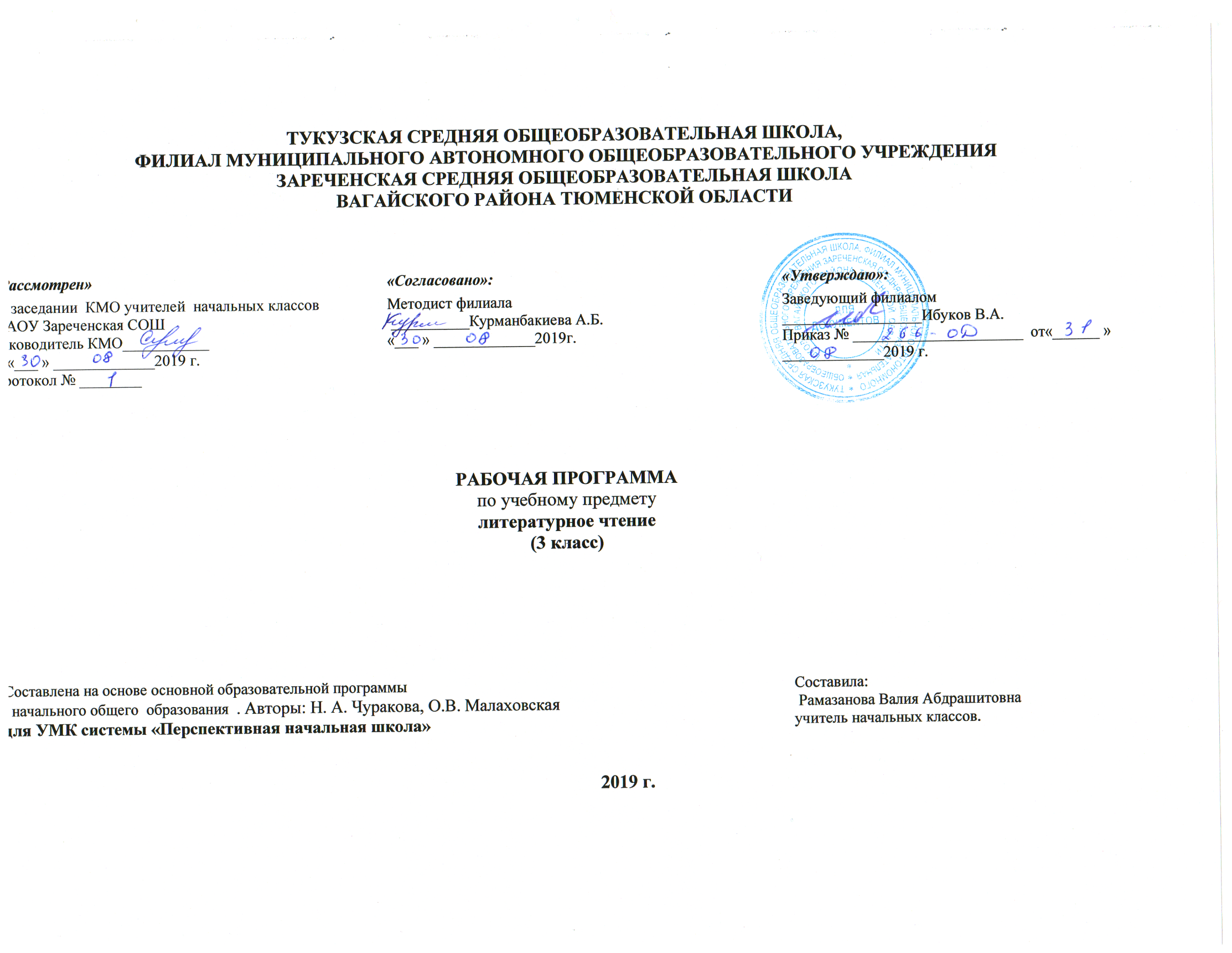 Планируемые результаты освоения учебного предмета «Литературное чтение»Личностные результаты:эмпатия – умение осознавать и определять эмоции других людей; сочувствовать другим людям, сопереживать;чувствовать красоту художественного слова, стремиться к совершенствованию собственной речи;понимать ценности семьи, чувства уважения, благодарности, ответственности по отношению к близким людям;иметь собственные читательские приоритеты и уважительно относиться к предпочтениям других людей.Метапредметные результаты:Регулятивные УУД:самостоятельно или под руководством учителя формулировать тему и цели урока;составлять план решения учебной проблемы совместно с учителем;работать по плану, сверяя свои действия с целью, корректировать свою деятельность;осуществлять самоконтроль и контроль за ходом выполнения работы и полученного результата;определять степень успешности своей работы и работы других в соответствии с критериями.Познавательные УУД:вычитывать все виды текстовой информации: фактуальную, подтекстовую, концептуальную;пользоваться разными видами чтения: изучающим, просмотровым, ознакомительным;извлекать информацию, представленную в разных формах (сплошной текст; несплошной текст – иллюстрация, таблица, схема);перерабатывать и преобразовывать информацию из одной формы в другую (составлять план, таблицу, схему);осуществлять анализ и синтез, устанавливать причинно-следственные связи.Коммуникативные УУДадекватно использовать речевые средства для решения различных коммуникативных задач;высказывать и обосновывать свою точку зрения;слушать и слышать других, пытаться принимать иную точку зрения, быть готовым корректировать свою точку зрения;договариваться и приходить к общему решению в совместной деятельностиПредметные результаты:Раздел «Виды речевой и читательской деятельности»Аудирование, чтение вслух и про себя, работа с разными видами текста, библиографическая культура, работа с текстом художественного произведения, культура речевого общения:читать правильно выразительно целыми словами вслух, учитывая индивидуальный темп чтения;читать про себя в процессе первичного ознакомительного чтения, выборочного чтения и повторного изучающего чтения;писать письма и правильно реагировать на полученные письма в процессе предметной переписки с научным клубом младшего школьника «Ключ и заря»;называть имена писателей и поэтов – авторов изучаемых произведений; перечислять названия их произведений и коротко пересказывать содержание текстов, прочитанных в классе;выявлять авторское отношение к герою;характеризовать героев произведений; сравнивать характеры героев разных произведений;читать наизусть 6-8 стихотворений разных авторов (по выбору);ориентироваться в книге по её элементам (автор, название, страница «Содержание», иллюстрации)            составлять тематический, жанровый и монографический сборники произведений;делать самостоятельный выбор книги и определять содержание книги по её элементам;самостоятельно читать выбранные книги;высказывать оценочные суждения о героях прочитанных произведений;самостоятельно работать со словарями.Раздел «Литературоведческая пропедевтика»Знать особенности стихотворного произведения (ритм, рифма), различать жанровые особенности народной и авторской сказки, определять литературные приёмы (сравнение, олицетворение, контраст).различать сказку о животных, басню, волшебную сказку, бытовую сказку;различать сказку и рассказ по двум основаниям (или одному из двух оснований: особенности построения и основная целевая установка повествования);находить и различать средства художественной выразительности: сравнение, олицетворение, гипербола (преувеличение), звукопись, контраст.понимать развитие сказки о животных во времени и помещать изучаемые сказки на простейшую ленту времени;обнаруживать «бродячие» сюжеты в сказках разных народов мира.Раздел «Элементы творческой деятельности учащихся»Чтение по ролям, инсценировка, драматизация, устное словесное рисование, работа с репродукциями, создание собственных текстов.понимать содержание прочитанного; осознанно выбирать интонацию, темп чтения и необходимые паузы в соответствии с особенностями текста;эмоционально и адекватно воспринимать на слух художественные произведения, определённые программой, и оформлять свои впечатления (отзывы) в устной речи;интерпретировать литературный текст, живописное и музыкальное произведения, выражать свои мысли и чувства по поводу увиденного, прочитанного и услышанного;принимать участие в инсценировке (разыгрывание по ролям) крупных диалоговых фрагментов литературных текстов.читать вслух стихотворный и прозаический тексты на основе передачи их художественных особенностей, выражения собственного отношения в соответствии с выработанными критериями выразительного чтения;рассматривать иллюстрации в учебнике и репродукции живописных произведений в разделе «Музейный Дом», слушать музыкальные произведения и сравнивать их с художественными текстами с точки зрения выраженных в них мыслей, чувств, переживаний;устно и письменно делиться своими личными впечатлениями и наблюдениями, возникшими в ходе обсуждения литературных текстов, музыкальных и живописных произведений.2 .Содержание учебного предмета «Литературное чтение»		Программа 3 класса знакомит школьников с такими жанрами, как сказка о животных, бытовая сказка, басня, пословица. Именно в 3 классе формируются самые первые представления о литературном процессе как движении от фольклора к авторской литературе. Углубляется знакомство с особенностями поэтики разных жанров. Расширяется читательский кругозор младших школьников. Круг чтения расширяется за счет фольклорных текстов разных народов, а также за счет современной литературы, которая близка и понятна и детям, и взрослым.Продолжается знакомство с живописными произведениями, которые представляют собой каждый раз живописную параллель тому мировосприятию, которое разворачивается в литературном произведении.Итогом третьего года обучения должно стать представление о движении литературного процесса, об общих корнях и путях развития литературы разных народов; переживание особенностей художественного образа в прозаическом и поэтическом произведении.Раздел «Виды речевой и читательской деятельности»Понимание на слух смысла звучащей речи. Формирование умения понимать общий смысл воспринятого на слух лирического стихотворения, стихов русских классиков.Дальнейшее совершенствование умений и навыков осознанного и выразительного чтения. Анализ собственного чтения вслух. Совершенствование навыков техники чтения.Умение читать про себя в процессе первичного ознакомительного чтения, повторного просмотрового чтения, выборочного и повторного изучающего чтения.Формировать умение при чтении вслух передавать индивидуальные особенности текстов и используемых в них художественных приемов.Дальнейшее освоение диалогического общения: умение слушать высказывания одноклассников, дополнять их или тактично и аргументировано опровергать.Раздел «Формирование библиографической культуры»Формирование представлений о жанровом, тематическом и монографическом сборнике. Формировать умение составлять разные сборники.Раздел «Литературоведческая пропедевтика»Устное народное творчество.Формирование общего представления о сказке, как произведении устного народного творчества, которое есть у всех народов мира. Познакомить с простейшей лентой времени.Жанр пословицы.Пословица как школа народной мудрости и жизненного опыта. Знакомство с пословицами разных народов. Использование пословиц «к слову», «к случаю» : для характеристики сложившейся или обсуждаемой ситуации.Авторское творчествоЖанр басни.Структура басни. Происхождение сюжетной части басни из сказки о животных.Жанр бытовой сказки.Обобщенность характеров, наличие морали. Связь с жанром басни.Формирование представлений о жанре рассказа. Герой рассказа. Сравнительный анализ характера героев. Различие композиций рассказа и сказки. Различие целевых установок жанров.ПоэзияСпособы раскрытия внутреннего мира лирического героя. Средства художественной выразительности, используемые для создания яркого поэтического образа художественные приемы (олицетворение, контраст, повтор)Лента времени.Формирование начальных наглядно-образных представлений о линейном движении времени путем помещения на нее произведений.Раздел «Элементы творческой деятельности учащихся»Дальнейшее формирование умения рассматривать репродукции живописных произведений в разделе «Музейный дом»Формировать умения устно и письменно делиться своими личными впечатлениями и наблюдениями.Круг чтенияСказки народов мира о животныхАфриканские сказки «Гиена и черепаха», «Нарядный бурундук»; бирманская сказка «Отчего цикада потеряла свои рожки»*; бурятская сказка «Снег и заяц»; венгерская сказка «Два жадных медвежонка»; индийские сказки «О собаке, кошке и обезьяне», «Золотая рыба», «О радже и птичке»*, «Хитрый шакал»; корейская сказка «Как барсук и куница судились»; кубинская сказка «Черепаха, кролик и удав-маха»; шведская сказка «По заслугам и расчёт»*; хакасская сказка «Как птицы царя выбирали»; сказка индейцев Северной Америки «Откуда пошли болезни и лекарства».Пословицы и поговорки из сборника В. Даля.Русская бытовая сказка«Каша из топора», «Волшебный кафтан», «Солдатская шинель».Авторская литература народов мираЭзоп «Ворон и лисица», «Лисица и виноград», «Рыбак и рыбёшка», «Соловей и ястреб», «Отец и сыновья», «Быки и лев»; Ж. Лафонтен «Волк и журавль»*; Л. Муур «Крошка Енот и тот, кто сидит в пруду»*; японские хокку Басё, Бусон, Дзёсо, Ранран.Классики русской литературыПоэзияА.С. Пушкин «зимнее утро», «Вот север, тучи нагоняя…», «Опрятней модного паркета…», «Сказка о царе Салтане»*, «Цветок»; И. Крылов «Волк и журавль»*, «Квартет», «Лебедь, рак и щука», «Ворона и лисица», «Лиса и виноград», «Ворона в павлиньих перьях»*; Н. Некрасов «На Волге» («Детство Валежникова»); И. Бунин «Листопад»; К. Бальмонт «Гномы»; С. Есенин «Нивы сжаты, рощи голы…»; В. Маяковский «Тучкины штучки».ПрозаА. Куприн «Слон»; К. Паустовский «Заячьи лапы», «Стальное колечко»*, «Растрёпанный воробей; Н. Гарин-Михайловский «Детство Тёмы».Классики советской и русской детской литературыПоэзияВ. Берестов «Большой мороз», «Плащ», «Первый листопад»*, «Урок листопада»*, «Отражение»*; Н. Матвеева «Картофельные олени», «Гуси на снегу»; В. Шефнер «Середина марта»; С. Козлов «Июль», «Мимо белого яблока луны», «Сентябрь»; Д. Дмитриев «Встреча»; М. Бородицкая «На контрольной»; Э. Мошковская «Где тихий-тихий пруд», «Вода в колодце», «Мотылёк»*, «Осенняя вода»*;, «Нужен он…»*, «Когда я уезжаю»*; Ю. Мориц «Жора Кошкин».ПрозаА. Гайдар «Чук и Гек»; А. Пантелеев «Честное слово»; Б. Житков «Как я ловил человечков»; Саша Чёрный «Дневник фокса Микки»; Н. Тэффи «Преступник»; Н. Носов «Мишкина каша*; Б. Заходер «История гусеницы»; В. Драгунский «Ровно 25 кило», «Вола с закрытыми глазами», «Под соснами»*; С. Козлов «Как оттенить тишину», «Разрешите с вами посумерничать», «Если меня совсем нет», «Звуки и голоса»*; К. Чуковский «От двух до пяти»; Л. Каминский «Сочинение»; И. Пивоварова «Сочинение».Современная детская литература на рубеже 20-21 вековПоэзияВ. Лунин «Идём в лучах зари»*, «Ливень»*; Д. Дмитриев «Встреча»*; Л. Яковлев «Для Лены»; М. Яснов «Подходящий угол», «Гусеница – бабочке», «Мы и птицы»*; Г. Остер «Вредные советы»; Л. Яхнин «Лесные жуки».ПрозаТим. Собакин «Игра в птиц», «Самая большая драгоценность»*; Маша Вайсман «Лучший друг медуз», «Приставочка моя любименькая»*; Т. Пономарёва «Прогноз погоды», «Лето в чайнике», «Автобус», «В шкафу», «Помощь»; О. Кургузов «Мальчик-папа»*; С. Махотин «Самый маленький»*; А. Иванов «Как Хома картины собирал»*,Примечание. Произведения, помеченные звездочкой, входят не в учебник, а в хрестоматию. 3.Тематическое планированиес указанием количества часов, отводимых на освоение каждой темы                                                                                                                                                                                                             Приложение  № 1                               Календарно-тематическое планирование по предмету «Литературное чтение»Рабочая программа разработана на основе примерной программы по литературному чтению федерального государственного образовательного стандарта общего начального образования (приказ Минобрнауки РФ № 373 от 6 октября 2009г) и обеспечена:  Методические пособия для учащихся:Агаркова Н.Г., Агарков Ю.А. Учебник по обучению грамоте и чтению: Азбука : 1 класс / Н.Г. Агаркова, Ю.А. Агарков. Под ред. М.Л. Каленчук. – М.: Академкнига/Учебник.Чуракова Н.А. Литературное чтение (в 2-х частях) 1-4 класс. Учебник. — М.:        Академкнига/Учебник.Чуракова Н.А. Литературное чтение. 1-4 класс. Хрестоматия. — М.: Академкнига/Учебник.Малаховская О. В. Литературное чтение. 1-4 класс. Тетрадь для самостоятельной работы (в 2-х частях) — М.: Академкнига/Учебник.Учебно-методические пособия для учителяАгаркова Н.Г., Агарков Ю.А. Азбука: 1 кл.: Методическое пособие/Н.Г. Агаркова, Ю.А. Агарков. – М.: Академкнига/Учебник.Чуракова Н.А., Малаховская О.В. Методическое пособие к учебнику «Литературное чтение. 1-4 класс», — М.: Академкнига/Учебник.Программа по курсу «Литературное чтение»: Авторская  программа по обучению грамоте (чтение) Агарковой Н.Г., Агаркова Ю.А. и литературному чтению  А. Л. Чекина, Р.Г. Чураковой  «Программы по учебным предметам»,   М.:  Академкнига/учебник , 2011 г. – Ч.1: 240 с. Проект  «Перспективная начальная школа», разработанная на основе Федерального государственного образовательного стандарта начального общего образования (приказ Минобрнауки РФ № 373 от 6 октября 2009г). №урока                                                                              Тема урокаКоличество часов№урока                                                                              Тема урокаКоличество часов№урока                                                                              Тема урокаКоличество часов1Сергей Козлов «Июль».Картина А. Герасимова «После дождя»12Юрий Коваль «Берёзовый пирожок»Картина М. Шагала  «Окно в сад»13Владимир Маяковский «Тучкины штучки», 14С.Козлов «Мимо белого яблока луны…»15Есенин «Нивы сжаты, рощи голы…»16Александр Пушкин «Вот север, тучи нагоняя…», «Опрятней модного паркета…», 17Вадим Шефнер «Середина марта», хокку Дзёсо, Басё Картина И. Грабаря «Мартовский снег»18Н.Матвеева «Гуси на снегу»19Эмма Мошковская «Где тихий, тихий пруд...», хокку Ёса Бусона.110 С.Козлов «Сентябрь111С.Козлов   «Как оттенить тишину»112Иван Бунин «Листопад»113-15Записная книжка Кости Погодина.316Александр Пушкин «Зимнее утро» ( приём контраста и смысл его использования в литературе)117Валентин Берестов «Большой мороз»118В.Берестов «Плащ» Картины В. Ван Гога «Ботинки», «Отдых после работы»119-20С.Козлов «Разрешите с вами посумерничать»221Юрий Коваль «Вода с закрытыми глазами»1 22Юрий Коваль «Вода с закрытыми глазами», хокку Ранрана Картина В. Поленова «Заросший пруд»1 23Хокку Ранрана Обобщение по разделу «Учимся наблюдать и копим впечатления»124Сказка "Откуда пошли болезни и лекарства"125Сравнительный анализ сказок "Гиена и черепаха" и "Нарядный бурундук"126Сравнительный анализ сказок "Гиена и черепаха" и "Нарядный бурундук" 127 Проектирование сборника сказок128 Сравнительный анализ сказок «Два жадных медвежонка» и « Как барсук и куница судились».129 Сравнительный анализ сказок «Два жадных медвежонка» и « Как барсук и куница судились».130Представление о бродячем сказочном сюжете. Индийская сказка «О собаке, кошке и обезьяне».131Бродячие сказочные истории в сказках о животных. Бродячие волшебные истории. Чтение индийской сказки «Золотая рыбка». Чем похожи бродячие сказочные истории. 132Кубинская сказка "Черепаха, кролик и удав-маха"133Проблема различения Самых древних сказочных историй и Просто древних сказочных историй 134Индийская сказка "Хитрый шакал"135 Распознание черт бродячего сказочного сюжета. 136  Бурятская сказка "Снег и заяц137Хакасская сказка "Как птицы царя выбирали" 138Новелла Матвеева "Картофельные олени" 139Саша Чёрный "Дневник Фокса Микки". Отрывок «О Зине, еде, о корове и т.п.» 140Саша Чёрный "Дневник Фокса Микки". Отрывок «Осенний кавардак» 141Саша Чёрный "Дневник Фокса Микки". Отрывок «Я один» 142Т. Пономарёва "Автобус" 143Т.Пономарёва "В шкафу"144Э. Мошковская "Вода в колодце"145Интегрированный урок:  Окруж. Мир № ур. 16 Э. Мошковская "Вода в колодце". Поход в Музейный дом. Иллюстрация Павла Филонова «Нарвские ворота» и фотография Нарвских ворот.146  Б. Житков "Как я ловил человечков"147Б.Житков "Как я ловил человечков". Переживания героя литературного произведения148Б. Житков "Как я ловил человечков". Способы выражения авторской оценки в рассказе149Б.Житков "Как я ловил человечков" Изобретательность главного героя.150  Тим Собакин «Игра в птиц». Определение жанра произведения. Формирование потребности совершенствования техники чтения151  К. Бальмонт «Гномы». Обобщение по теме: «Пытаемся понять, почему люди фантазируют» Поход в Музейный дом. Иллюстрация Василия Кандинского «Двое на лошади». 152Т. Пономарёва "Прогноз погоды" Поход в Музейный дом. Иллюстрация  Архипа Куинджи «Лунная ночь на Днепре». 153Т. Пономарёва "Лето в чайнике"154М. Вайсман "Лучший друг медуз "155М. Вайсман "Лучший друг медуз"156А. Куприн "Слон" Чтение рассказа. 157А. Куприн "Слон" Герои рассказа. Портрет героя, характеристика действий.158А.Куприн "Слон" Осмысление прочитанного. Постановка вопросов по содержанию рассказа. 159  А.Куприн "Слон"160 К. Паустовский "Заячьи лапы".Чтение рассказа.361К. Паустовский "Заячьи лапы". Чтение рассказа.262К. Паустовский "Заячьи лапы" Что чувствуют и переживают герои. 163  С. Козлов "Если меня совсем нет164С. Козлов "Если меня совсем нет" Поход в Музейный дом. Иллюстрация Огюста Ренуара «Портрет Жанны Самарии».165 Работа над составлением литературного сборника166Работа над составлением литературного сборника267 Подготовку своих видов сборников.168 Жанр басни.  Композиция басен Эзопа «Рыбак и рыбешка»,169  Эзоп «Соловей и ястреб». Происхождение сюжетной басни из сказки о животных.170Эзоп "Отец и сыновья", "Быки и лев"171Лента времени. Пословицы.172Эзоп "Ворон и лисица", Иван Крылов "Ворона и лисица". Лента времени. Бродячие басенные истории.173Эзоп "Лисица и виноград", Иван Крылов "Лисица и виноград". Смысл басни. Специфика басни.174Иван Крылов "Квартет" Иллюстрация В. Серова.175Сравнение басен Ивана Крылова "Лебедь, рак и щука" и "Квартет". Басня" Волк и журавль"176Самостоятельная работа по заданиям учебника177 Самостоятельная работа по заданиям учебника.Жанр бытовой сказки. Чтение сказок «Каша из топора», «Солдатская шинель», «Волшебный кафтан».  Сравнение  басен и бытовых сказок.178Леонид Каминский "Сочинение"179Ирина Пивоварова "Сочинение"180Ирина Пивоварова "Сочинение" Отрывок из книги «О чём думает моя голова. Рассказы Люси Синицыной, ученицы 3-го класса»181Марина Бородицкая "На контрольной" 182Лев Яковлев "Для Лены"183Михаил Яснов "Подходящий угол"184Чтение рассказа Н. Тэффи «Преступник». 185Надежда Тэффи "Преступник" Способы выражения авторской оценки: описание интерьера186Надежда Тэффи "Преступник". Анализ названия произведения 187Надежда Тэффи "Преступник" Осмысление цели чтения.188Короткие истории из книги Корнея Чуковского "От двух до пяти".189Стихи Григория Остера "Вредные советы". 190Татьяна Пономарёва "Помощь" 191Виктор Драгунский "Ровно 25 кило" Чтение рассказа. 192Виктор Драгунский "Ровно 25 кило" Приемы смешного: преувеличение, путаница.193Виктор Драгунский "Ровно 25 кило". Связь названия с темой текста. 194Обобщение по теме: «Продолжаем разгадывать секреты смешного»195Как рождается герой. Черты сказочного героя. Сказки "Колобок" и "Гуси-лебеди" 196Юнна Мориц "Жора Кошкин" 197Борис Заходер "История гусеницы" Тема, основная мысль. Черты характера героя. 198 Техника и осознанность чтения (3 четверть)199Черты характера героя. Главная мысль и тема текста. Леонид Яхнин "Лесные жуки" 1100Черты характера героя. Главная мысль и тема текста. Борис Заходер "История гусеницы" (продолжение) 1101Черты характера героя. Главная мысль и тема текста. Борис Заходер "История гусеницы" (продолжение)1102Черты характера героя. Главная мысль и тема текста. Борис Заходер "История гусеницы" (продолжение)1103Интегрированный урок: Окр. мир. № ур. 46 Черты характера героя. Главная мысль и тема текста. Борис Заходер "История гусеницы" (окончание).1104Черты характера героя. Главная мысль и тема текста. Михаил Яснов "Гусеница -Бабочке" Поход в Музейный дом. Иллюстрация Станислава Жуковского «Плотина». 1105Л. Муур «Крошка Енот и Тот, кто сидит в пруду»1106Классическая детская литература. Н. Гарин-Михайловский «Детство Темы». Деление текста на смысловые части. Озаглавливание частей. Выборочное чтение.1107Николай Гарин-Михайловский "Детство Темы". Черты сходства и отличия между героем сказки и героем рассказа. 1108Внутренний мир героя в рассказе Н. Гарина-Михайловского «Детство Темы». Испытываемые чувства героя. 1109Высказывание оценочных суждений. Н. Гарин-Михайловский «Детство Темы».1110  Н. Гарин-Михайловский «  Детство Тёмы».Признаки небылицы С. Махотин «Самый маленький»1111Чтение рассказа Л. Пантелеева  «Честное слово». 1112Л. Пантелеев «Честное слово». Герои рассказа. Особенности характера и мира чувств.1113Чтение по ролям рассказа Л. Пантелеева «Честное слово». Поход в Музейный дом. Иллюстрация Картины О.Ренуара «Девочка с лейкой» и В. Серова «Портрет Мики Морозова».1114Леонид Пантелеев "Честное слово" Высказывание своего мнения. 1115Классики русской литературы. Чтение отрывка из поэмы Н. Некрасов «На Волге» (Детство Валежникова)1116Классики русской литературы. Чтение отрывка из поэмы Н. Некрасов «На Волге» (Детство Валежникова) 1117Классики русской литературы. Чтение отрывка из поэмы Н. Некрасов «На Волге» (Детство Валежникова). Поход в Музейный дом. ИллюстрацияАрсения Мещерского «У лесного озера».1118Обобщение по теме: «Как рождается герой».1119Сравниваем прошлое и настоящее. Поход в Музейный дом. Репродукция картины Бориса Кустодиева «Масленица». Н.Римский-Корсаков «Снегурочка», и Стравинский «Петрушка» 1120Чтение рассказа К. Паустовского «Растрепанный воробей». Герои произведения.   1121Исторические события в рассказе и главная мысль рассказа К. Паустовского «Растрепанный воробей».1122Константин Паустовский «Растрепанный воробей». Различение целевых установок жанров1123Константин Паустовский   « Растрепанный воробей» .«Стальное колечко»1124Поэзия классиков русской литературы. А. Пушкин «Цветок».Поход в Музейный дом. Иллюстрация Владимира Боровиковского, Зинаиды Серебряковой.1125Чтение отрывков из рассказа А. Гайдара «Чук и Гек» (отрывок «Телеграмма») 1126Характер героев, сравнительный анализ в рассказе А. Гайдара «Чук и Гек» (отрывок «Телеграмма») 1127Чтение отрывков из рассказа А. Гайдара «Чук и Гек» (отрывок «Дорога к отцу»). Способ авторской оценки. 1128Характеры героев в развитии. А. Гайдар «Чук и Гек» (отрывок «Вот и приехали») 1129Характеристика действий героев в рассказе А. Гайдара «Чук и Гек» (отрывок «Одни в лесной сторожке»). 1130Итоговая комплексная контрольная работа1131Чтение отрывков из рассказа А. Гайдара «Чук и Гек» (отрывок «Одни в лесной сторожке»).1132А. Гайдар «Чук и Гек» (отрывок «Вот оно – счастье!»). Главные ценности жизни. Высказывание своего мнения о прочитанном.1133А. Гайдар «Чук и Гек». Поход в Музейный дом. Репродукция картины Константина Юона «Весенний солнечный день. Сергиев Посад»1134  Постоянство в природе и чувствах людей.1135  Постоянство в природе и чувствах людей . Техника и осознанность чтения (4 четверть)Промежуточная аттестация.1136Обобщение по теме «Сравниваем прошлое и настоящее». Итоговое заседание клуба «Ключ и заря».1	Всего:136 часов№п/пДатаФактДатаФактТемаурокаТипурокаВидыдеятельностиПланируемыерезультатыПланируемыерезультатыПланируемыерезультаты№п/пДатаФактДатаФактТемаурокаТипурокаВидыдеятельностипредметныеметапредметныеличностные122345678102.09.201902.09.2019Сергей Козлов "Июль". Приём олицетворенияИзучение новогоКоллективная, индивидуальнаяПонимать содержание прочитанного; осознанно выбирать интонацию, темп чтения и необходимые паузы в соответствии с особенностями текстаРегулятивные: осуществлять самоконтроль и контроль хода выполнения работы и полученного результатаОбъяснять с позиции общечеловеческих нравственных ценностей, почему конкретные простые поступки можно оценить как хорошие или плохие204.09.04.09.ЮрийКоваль "Берёзовыйпирожок"КомбинированныйИндивидуальная,работа в парахНаходить и различать средства художественной выразительности в авторской литературе (приемы: сравнение, олицетворение, гипербола, звукопись, контраст)Познавательные: ориентироваться в учебной книге: находить нужный текст по страницам «Содержание» и «Оглавление»; быстро находить выделенный фрагмент текста, выделенные строчки и слова на странице и развороте; находить в специально выделенных разделах нужную информациюСамостоятельно формулировать цели урока после предварительного обсуждения305.09.05.09.ВладимирМаяковский "Тучкиныштучки"Изучение новогоРабота в группахЧитать вслух стихотворный и прозаический тексты на основе передачи их художественных особенностей, выражениясобственного отношенияРегулятивные: осуществлять самоконтроль и контроль хода выполнения работы и полученного результатаРаботая по плану, сверять свои действия с целью и, при необходимости, исправлять ошибки с помощью учителя406.09.06.09.С.Козлов "Мимо белого яблока луны…"КомбинированныйКоллективная, индивидуальнаяНаходить и различать средства художественной выразительности в авторской литературе (приемы: сравнение, олицетворение, гипербола, звукопись, контраст)Познавательные: ориентироваться в учебной книге: находить нужный текст по страницам «Содержание» и «Оглавление»; быстро находить выделенный фрагмент текста, выделенные строчки и слова на странице и развороте; находить в специально выделенных разделах нужную информациюСамостоятельно формулировать цели урока после предварительного обсуждения509.09.17.09.09.17.С. Есенин "Нивы сжаты, рощи голы…" КомбинированныйИндивидуальная,работа в парахЧитать вслух стихотворный и прозаический тексты на основе передачи их художественных особенностей, выражениясобственного отношенияРегулятивные: осуществлять самоконтроль и контроль хода выполнения работы и полученного результатаРаботая по плану, сверять свои действия с целью и, при необходимости, исправлять ошибки с помощью учителя611.09.11.09.Александр Пушкин "Вот север, тучи нагоняя…", "Опрятней модного паркета…"КомбинированныйКоллективная, работа в группахПонимать содержание прочитанного; осознанно выбирать интонацию, темп чтения и необходимые паузы в соответствии с особенностями текстаПознавательные: работать с текстом: выделять в нем тему и основную мысль (идею, переживание), разные жизненные позиции (точки зрения, установки, умонастроения)Самостоятельно определять и высказывать самые простые общие для всех людей правила поведения712.09..12.09..Вадим Шефнер "Середина марта", хокку Дзёсо, Басё(работа над приёмами "сравнение", "олицетворение", "контраст")Изучение новогоКоллективная, работа в парахНаходить и различать средства художественной выразительности в авторской литературе (приемы: сравнение, олицетворение, гипербола, звукопись, контраст)Коммуникативные: работать с соседом по парте, в малой группе, в большой группе: распределять между собой работу и роли, выполнять свою часть работы и встраивать ее в общее рабочее полеРаботая по плану, сверять свои действия с целью и, при необходимости, исправлять ошибки с помощью учителя813.09..13.09..Н. Матвеева "Гуси на снегу"КомбинированныйКоллективная, индивидуальнаяПонимать содержание прочитанного; осознанно выбирать интонацию, темп чтения и необходимые паузы в соответствии с особенностями текстаПознавательные: работать с текстом: выделять в нем тему и основную мысль (идею, переживание), разные жизненные позиции (точки зрения, установки, умонастроения); выделять информацию, заданную аспектом рассмотрения, и удерживать заявленный аспектСамостоятельно формулировать цели урока после предварительного обсуждения916.09..16.09..Эмма Мошковская "Где тихий, тихий пруд...", хокку ЁсаБусонаКомбинированныйКоллективная, работа в парахНаходить и различать средства художественной выразительности в авторской литературе (приемы: сравнение, олицетворение, гипербола, звукопись, контраст)Коммуникативные: работать с соседом по парте, в малой группе, в большой группе: распределять между собой работу и роли, выполнять свою часть работы и встраивать ее в общее рабочее полеСамостоятельно определять и высказывать самые простые общие для всех людей правила поведения1018.09.18.09.С. Козлов"Сентябрь"КомбинированныйИндивидуальная,работа в парахЧитать вслух стихотворный и прозаический тексты на основе передачи их художественных особенностей, выражениясобственного отношенияПознавательные: ориентироваться в учебной книге: находить нужный текст по страницам «Содержание» и «Оглавление»; быстро находить выделенный фрагмент текста, выделенные строчки и слова на странице и развороте; находить в специально выделенных разделах нужную информациюСоставлять план решения проблемы (задачи) совместно с учителем111909.1909.С. Козлов "Как оттенить тишину"КомбинированныйКоллективная, работа в парахЧитать вслух прозаический текст на основе передачи его художественных особенностей, выражениясобственного отношенияКоммуникативные: работать с соседом по парте, в малой группе, в большой группе: распределять между собой работу и роли, выполнять свою часть работы и встраивать ее в общее рабочее полеСоставлять план решения проблемы (задачи) совместно с учителем1220..09.20..09.ИванБунин"Листопад"КомбинированныйРабота в группахНаходить и различать средства художественной выразительности в авторской литературе (приемы: сравнение, олицетворение, гипербола, звукопись, контраст)Познавательные: ориентироваться в учебной книге: находить нужный текст по страницам «Содержание» и «Оглавление»; быстро находить выделенный фрагмент текста, выделенные строчки и слова на странице и развороте; находить в специально выделенных разделах нужную информациюВ диалоге с учителем вырабатывать критерии оценки и определять степень успешности выполнения своей работы и работы всех, исходя из имеющихся критериев1323.09.23.09.Записная книжка Кости Погодина. Подготовка к использованию приёма олицетворения в своём сочиненииИзучение новогоКоллективная, работа в группахНаходить и различать средства художественной выразительности в авторской литературе (приемы: сравнение, олицетворение, гипербола, звукопись, контраст)Коммуникативные: находить в тексте подтверждение высказанным героями точкам зренияОценивать жизненные ситуации (поступки людей) с точки зрения общепринятых норм и ценностей1425.09.25.09.Записная книжка Кости Погодина. Подготовка  к использованию приёма олицетворения в своём сочиненииПрактическая работаКоллективная, работа в парахИнтерпретировать литературный текст, живописное и музыкальное произведения (выражать свои мысли и чувства по поводу увиденного, прочитанного и услышанного)Регулятивные: осуществлять самоконтроль и контроль хода выполнения работы и полученного результатаОбъяснять с позиции общечеловеческих нравственных ценностей, почему конкретные простые поступки можно оценить как хорошие или плохие1526.09..26.09..Записная книжка Кости Погодина. Подготовка  к использованию приёма олицетворения в своём сочиненииПрактическая работаКоллективная, работа в парахИнтерпретировать литературный текст, живописное и музыкальное произведения (выражать свои мысли и чувства по поводу увиденного, прочитанного и услышанного)Коммуникативные: находить в тексте подтверждение высказанным героями точкам зренияСамостоятельно формулировать цели урока после предварительного обсуждения1627.09..27.09..Александр Пушкин "Зимнее утро" (приём контраста и смысл его использования в литературе)Изучение новогоКоллективная, индивидуальнаяНаходить и различать средства художественной выразительности в авторской литературе (приемы: сравнение, олицетворение, гипербола, звукопись, контраст)Познавательные: работать с текстом: выделять в нем тему и основную мысль (идею, переживание), разные жизненные позиции (точки зрения, установки, умонастроения)Самостоятельно формулировать цели урока после предварительного обсуждения1730.09..30.09..ВалентинБерестов "Большой мороз"КомбинированныйИндивидуальная, работа в парахПонимать содержание прочитанного; осознанно выбирать интонацию, темп чтения и необходимые паузы в соответствии с особенностями текстаКоммуникативные: работать с соседом по парте, в малой группе, в большой группе: распределять между собой работу и роли, выполнять свою часть работы и встраивать ее в общее рабочее полеРаботая по плану, сверять свои действия с целью и, при необходимости, исправлять ошибки с помощью учителя180210..0210..ВалентинБерестов "Плащ"КомбинированныйКоллективная, индивидуальнаяНаходить и различать средства художественной выразительности в авторской литературе (приемы: сравнение, олицетворение, гипербола, звукопись, контраст)Познавательные: работать с текстом: выделять в нем тему и основную мысль (идею, переживание), разные жизненные позиции (точки зрения, установки, умонастроения)Самостоятельно формулировать цели урока после предварительного обсуждения1903.10..03.10..С.Козлов "Разрешите с вами посумерничать"Изучение новогоРабота в группахПринимать участие в инсценировке (разыгрывании по ролям) крупных диалоговых фрагментов литературных текстовПознавательные: работать с текстом: выделять в нем тему и основную мысль (идею, переживание), разные жизненные позиции (точки зрения, установки, умонастроения); выделять информацию, заданную аспектом рассмотрения, и удерживать заявленный аспектСамостоятельно определять и высказывать самые простые общие для всех людей правила поведения2004.10..04.10..С.Козлов "Разрешите с вами посумерничать"КомбинированныйКоллективная, индивидуальнаяПонимать содержание прочитанного; осознанно выбирать интонацию, темп чтения и необходимые паузы в соответствии с особенностями текстаКоммуникативные: работать с соседом по парте, в малой группе, в большой группе: распределять между собой работу и роли, выполнять свою часть работы и встраивать ее в общее рабочее полеРаботая по плану, сверять свои действия с целью и, при необходимости, исправлять ошибки с помощью учителя2107.10..07.10..Юрий Коваль "Вода с закрытыми глазами", хокку РанранаКомбинированныйКоллективная, работа в группахЧитать вслух стихотворный и прозаический тексты на основе передачи их художественных особенностей, выражениясобственного отношенияРегулятивные: осуществлять самоконтроль и контроль хода выполнения работы и полученного результатаРаботая по плану, сверять свои действия с целью и, при необходимости, исправлять ошибки с помощью учителя2209.10..09.10..Юрий Коваль "Вода с закрытыми глазами", хокку РанранаКомбинированныйКоллективная, работа в парахИнтерпретировать литературный текст, живописное и музыкальное произведения (выражать свои мысли и чувства по поводу увиденного, прочитанного и услышан-ного)Познавательные: работать с текстом: выделять в нем тему и основную мысль (идею, переживание), разные жизненные позиции (точки зрения, установки, умонастроения)Самостоятельно формулировать цели урока после предварительного обсуждения2310.10.10.10.Юрий Коваль "Вода с закрытыми глазами", хокку РанранаОбобщение изученногоКоллективная, индивидуальнаяПринимать участие в инсценировке (разыгрывании по ролям) крупных диалоговых фрагментов литературных текстовКоммуникативные: работать с соседом по парте, в малой группе, в большой группе: распределять между собой работу и роли, выполнять свою часть работы и встраивать ее в общее рабочее полеСоставлять план решения проблемы (задачи) совместно с учителем2411.10..11.10..Сказка "Откуда пошли болезни и лекарства" Изучение новогоИндивидуальная, работа в парахПонимать содержание прочитанного; осознанно выбирать интонацию, темп чтения и необходимые паузы в соответствии с особенностями текстаПознавательные: работать с текстом: выделять в нем тему и основную мысль (идею, переживание), разные жизненные позиции (точки зрения, установки, умонастроения); выделять информацию, заданную аспектом рассмотрения, и удерживать заявленный аспектВ диалоге с учителем вырабатывать критерии оценки и определять степень успешности выполнения своей работы и работы всех, исходя из имеющихся критериев2514.10..14.10..Сравнительный анализ сказок "Гиена и черепаха" и "Нарядный бурундук"Обобщение изученногоРабота в группахПонимать развитие сказки о животных во времени и помещать изучаемые сказки на простейшую ленту времениПознавательные: ориентироваться в учебной книге: находить нужный текст по страницам «Содержание» и «Оглавление»; быстро находить выделенный фрагмент текста, выделенные строчки и слова на странице и развороте; находить в специально выделенных разделах нужную информациюОценивать жизненные ситуации (поступки людей) с точки зрения общепринятых норм и ценностей2616.10.16.10.Сравнительный анализ сказок "Гиена и черепаха" и "Нарядный бурундук"Обобщение изученногоРабота в группахПонимать развитие сказки о животных во времени и помещать изучаемые сказки на простейшую ленту времениКоммуникативные: работать с соседом по парте, в малой группе, в большой группе: распределять между собой работу и роли, выполнять свою часть работы и встраивать ее в общее рабочее полеВ диалоге с учителем вырабатывать критерии оценки и определять степень успешности выполнения своей работы и работы всех, исходя из имеющихся критериев2717.10.17.10.ПроектированиесборникасказокПрактическая работаКоллективная, работа в группахВысказывать оценочные суждения о героях прочитанных произведений;самостоятельно работать со словарямиРегулятивные: осуществлять самоконтроль и контроль хода выполнения работы и полученного результатаОбъяснять с позиции общечеловеческих нравственных ценностей, почему конкретные простые поступки можно оценить как хорошие или плохие2818.10.18.10.Сравнительный анализ сказок "Два жадных медвежонка" и "Как барсук и куница судились"Изучение новогоКоллективная, работа в парахПонимать развитие сказки о животных во времени и помещать изучаемые сказки на простейшую ленту времениПознавательные: работать с текстом: выделять в нем тему и основную мысль (идею, переживание), разные жизненные позиции (точки зрения, установки, умонастроения)Самостоятельно формулировать цели урока после предварительного обсуждения2921.10.21.10.Сравнительный анализ сказок "Два жадных медвежонка" и "Как барсук и куница судились"КомбинированныйКоллективная, индивидуальнаяПонимать развитие сказки о животных во времени и помещать изучаемые сказки на простейшую ленту времениРегулятивные: осуществлять самоконтроль и контроль хода выполнения работы и полученного результатаОбъяснять с позиции общечеловеческих нравственных ценностей, почему конкретные простые поступки можно оценить как хорошие или плохие3023.10.23.10.Представление о бродячем сказочном сюжете. Сравнительный анализ сказок "Два жадных медвежонка", "Как барсук и куница судились", "О собаке, кошке и обезьяне", "Золотая рыбка"КомбинированныйКоллективная, индивидуальнаяОбнаруживать «бродячие» сюжеты («бродячие сказочные истории») в сказках разных народов мираКоммуникативные: работать с соседом по парте, в малой группе, в большой группе: распределять между собой работу и роли, выполнять свою часть работы и встраивать ее в общее рабочее полеРаботая по плану, сверять свои действия с целью и, при необходимости, исправлять ошибки с помощью учителя3124.10.24.10.Представление о бродячем сказочном сюжете.Сравнительный анализ сказок "Два жадных медвежонка", "Как барсук и куница судились", "О собаке, кошке и обезьяне", "Золотая рыбка"КомбинированныйИндивидуальная, работа в парахОбнаруживать «бродячие» сюжеты («бродячие сказочные истории») в сказках разных народов мираПознавательные: работать с текстом: выделять в нем тему и основную мысль (идею, переживание), разные жизненные позиции (точки зрения, установки, умонастроения); выделять информацию, заданную аспектом рассмотрения, и удерживать заявленный аспектСамостоятельно определять и высказывать самые простые общие для всех людей правила поведения3225.10.25.10.Кубинская сказка "Черепаха, кролик и удав-маха"КомбинированныйРабота в группахПонимать содержание прочитанного; осознанно выбирать интонацию, темп чтения и необходимые паузы в соответствии с особенностями текстаПознавательные: ориентироваться в учебной книге: находить нужный текст по страницам «Содержание» и «Оглавление»; быстро находить выделенный фрагмент текста, выделенные строчки и слова на странице и развороте; находить в специально выделенных разделах нужную информациюРаботая по плану, сверять свои действия с целью и, при необходимости, исправлять ошибки с помощью учителя3306.11.06.11.Кубинская сказка "Черепаха, кролик и удав-маха". Проблема различения Самых древних сказочных историй и Просто древних сказочных историйКомбинированныйИндивидуальная, работа в парахОбнаруживать «бродячие» сюжеты («бродячие сказочные истории») в сказках разных народов мираПознавательные: работать с текстом: выделять в нем тему и основную мысль (идею, переживание), разные жизненные позиции (точки зрения, установки, умонастроения); выделять информацию, заданную аспектом рассмотрения, и удерживать заявленный аспектСамостоятельно определять и высказывать самые простые общие для всех людей правила поведения3407.11.07.11.Индийскаясказка "Хитрый шакал"КомбинированныйКоллективная, работа в группахПонимать развитие сказки о животных во времени и помещать изучаемые сказки на простейшую ленту времениРегулятивные: осуществлять самоконтроль и контроль хода выполнения работы и полученного результатаСамостоятельно формулировать цели урока после предварительного обсуждения3508.11.08.11.Распознание черт бродячег о сказочногосюжетаКомбинированныйИндивидуальная, работа в парахОбнаруживать «бродячие» сюжеты («бродячие сказочные истории») в сказках разных народов мираПознавательные: работать с текстом: выделять в нем тему и основную мысль (идею, переживание), разные жизненные позиции (точки зрения, установки, умонастроения); выделять информацию, заданную аспектом рассмотрения, и удерживать заявленный аспектСамостоятельно определять и высказывать самые простые общие для всех людей правила поведения3611.11.11.11.Бурятская сказка "Снег и заяц"Обобщение изученногоКоллективная, работа в парахПонимать развитие сказки о животных во времени и помещать изучаемые сказки на простейшую ленту времениПознавательные: работать с текстом: выделять в нем тему и основную мысль (идею, переживание), разные жизненные позиции Составлять план решения проблемы (задачи) совместно с учителем3713.11.13.11.Хакасская сказка "Как птицы царя выбирали"Обобщение изученногоИндивидуальная, работа в парахПонимать развитие сказки о животных во времени и помещать изучаемые сказки на простейшую ленту времениРегулятивные: осуществлять самоконтроль и контроль хода выполнения работы и полученного результатаСоставлять план решения проблемы (задачи) совместно с учителем3814.11.14.11.НовеллаМатвеева "Картофельныеолени"Изучение новогоКоллективная, индивидуальнаяИнтерпретировать литературный текст, живописное и музыкальное произведения (выражать свои мысли и чувства по поводу увиденного, прочитанного и услышан-ного)Коммуникативные: работать с соседом по парте, в малой группе, в большой группе: распределять между собой работу и роли, выполнять свою часть работы и встраивать ее в общее рабочее полеВ диалоге с учителем вырабатывать критерии оценки и определять степень успешности выполнения своей работы и работы всех, исходя из имеющихся критериев3915.11.15.11.Саша Чёрный "Дневник Фокса Микки"Изучение новогоИндивидуальная, работа в парахЧитать вслух стихотворный и прозаический тексты на основе передачи их художественных особенностей, выражениясобственного отношенияПознавательные: работать с текстом: выделять в нем тему и основную мысль (идею, переживание), разные жизненные позиции (точки зрения, установки, умонастроения); выделять информацию, заданную аспектом рассмотрения, и удерживать заявленный аспектОценивать жизненные ситуации (поступки людей) с точки зрения общепринятых норм и ценностей4018.11.18.11.Саша Чёрный "Дневник Фокса Микки"КомбинированныйРабота в группахПринимать участие в инсценировке (разыгрывании по ролям) крупных диалоговых фрагментов литературных текстовПознавательные: ориентироваться в учебной книге: находить нужный текст по страницам «Содержание» и «Оглавление»; быстро находить выделенный фрагмент текста, выделенные строчки и слова на странице и развороте; находить в специально выделенных разделах нужную информациюОбъяснять с позиции общечеловеческих нравственных ценностей, почему конкретные простые поступки можно оценить как хорошие или плохие4120.11.20.11.Саша Чёрный "Дневник Фокса Микки"КомбинированныйРабота в группахПринимать участие в инсценировке (разыгрывании по ролям) крупных диалоговых фрагментов литературных текстовКоммуникативные: работать с соседом по парте, в малой группе, в большой группе: распределять между собой работу и роли, выполнять свою часть работы и встраивать ее в общее рабочее полеВ диалоге с учителем вырабатывать критерии оценки и определять степень успешности выполнения своей работы и работы всех, исходя из имеющихся критериев4221.11.21.11.Татьяна Пономарёва "Автобус"КомбинированныйКоллективная, работа в группахПонимать содержание прочитанного; осознанно выбирать интонацию, темп чтения и необходимые паузы в соответствии с особенностями текстаРегулятивные: осуществлять самоконтроль и контроль хода выполнения работы и полученного результатаСамостоятельно формулировать цели урока после предварительного обсуждения4322.11.22.11.ТатьянаПономарёва"В шкафу"КомбинированныйКоллективная, работа в парахПринимать участие в инсценировке (разыгрывании по ролям) крупных диалоговых фрагментов литературных текстовПознавательные: работать с текстом: выделять в нем тему и основную мысль (идею, переживание), разные жизненные позиции (точки зрения, установки, умонастроения)Работая по плану, сверять свои действия с целью и, при необходимости, исправлять ошибки с помощью учителя4425.11.25.11.Эмма Мошковская "Вода в колодце"КомбинированныйКоллективная, индивидуальнаяПринимать участие в инсценировке (разыгрывании по ролям) крупных диалоговых фрагментов литературных текстовКоммуникативные: работать с соседом по парте, в малой группе, в большой группе: распределять между собой работу и роли, выполнять свою часть работы и встраивать ее в общее рабочее полеСамостоятельно определять и высказывать самые простые общие для всех людей правила поведения4527.11.27.11.Эмма Мошковская "Вода в колодце". Поход в «Музейныйдом»Практическая работаИндивидуальная, работа в парахПринимать участие в инсценировке (разыгрывании по ролям) крупных диалоговых фрагментов литературных текстовПознавательные: работать с текстом: выделять в нем тему и основную мысль (идею, переживание), разные жизненные позиции (точки зрения, установки, умонастроения); выделять информацию, заданную аспектом рассмотрения, и удерживать заявленный аспектРаботая по плану, сверять свои действия с целью и, при необходимости, исправлять ошибки с помощью учителя4628.11.28.11.Борис Житков "Как я ловил  человечков"КомбинированныйРабота в группахЧитать вслух стихотворный и прозаический тексты на основе передачи их художественных особенностей, выражениясобственного отношенияПознавательные: ориентироваться в учебной книге: находить нужный текст по страницам «Содержание» и «Оглавление»; быстро находить выделенный фрагмент текста, выделенные строчки и слова на странице и развороте; находить в специально выделенных разделах информациюСамостоятельно формулировать цели урока после предварительного обсуждения4729.11.29.11.Борис Житков "Как я ловил  человечков"КомбинированныйКоллективная, работа в группахРазличать сказку и рассказ по двум основаниям (или одному из двух оснований): особенности построения и основная целевая установка повествованияРегулятивные: осуществлять самоконтроль и контроль хода выполнения работы и полученного результатаСоставлять план решения проблемы (задачи) совместно с учителем4802.12.02.12.Борис Житков "Как я ловил  человечков"Обобщение изученногоКоллективная, работа в парахИнтерпретировать литературный текст, живописное и музыкальное произведения (выражать свои мысли и чувства по поводу прочитанного)Познавательные: работать с текстом: выделять в нем тему и основную мысль (идею, переживание), разные жизненные позиции (точки зрения, установки)В диалоге с учителем вырабатывать критерии оценки и определять степень успешности выполнения своей работы и работы всех, исходя из имеющихся критериев4904.12.04.12.Борис Житков "Как я ловил  человечков"Обобщение изученногоКоллективная, работа в парахИнтерпретировать литературный текст, живописное и музыкальное произведения (выражать свои мысли и чувства по поводу прочитанного)Познавательные: работать с текстом: выделять в нем тему и основную мысль (идею, переживание), разные жизненные позиции (точки зрения, установки)В диалоге с учителем вырабатывать критерии оценки и определять степень успешности выполнения своей работы и работы всех, исходя из имеющихся критериев5005.12.05.12.Тим Собакин"Игра в птиц"Изучение новогоКоллективная, индивидуальнаяКоммуникативные: работать с соседом по парте, в малой группе, в большой группе: распределять между собой работу и роли, выполнять свою часть работы и встраивать ее в общее рабочее полеОценивать жизненные ситуации (поступки людей) с точки зрения общепринятых норм и ценностей5106.12.06.12.Константин Бальмонт"Гномы"КомбинированныйИндивидуальная, работа в парахПонимать содержание прочитанного; осознанно выбирать интонацию, темп чтения и необходимые паузы в соответствии с особенностями текстаПознавательные: работать с текстом: выделять в нем тему и основную мысль (идею, переживание), разные жизненные позиции (точки зрения, установки, умонастроения); выделять информацию, заданную аспектом рассмотренияОбъяснять с позиции общечеловеческих нравственных ценностей, почему конкретные простые поступки можно оценить как хорошие или плохие5209.12.09.12.Татьяна Пономарёва "Прогно зпогоды"КомбинированныйРабота в группахИнтерпретировать литературный текст, живописное и музыкальное произведения (выражать свои мысли и чувства по поводу увиденного, прочитанного и услышанного)Познавательные: ориентироваться в учебной книге: находить нужный текст по страницам «Содержание» и «Оглавление»; быстро находить выделенный фрагмент текста, выделенные строчки и слова на странице и развороте; находить в специально выделенных разделах нужную информациюСамостоятельно формулировать цели урока после предварительного обсуждения5311.12.11.12.Татьяна Пономарёва "Лето в чайнике"КомбинированныйКоллективная, работа в группахПринимать участие в инсценировке (разыгрывании по ролям) крупных диалоговых фрагментов литературных текстовРегулятивные: осуществлять самоконтроль и контроль хода выполнения работы и полученного результатаРаботая по плану, сверять свои действия с целью и, при необходимости, исправлять ошибки с помощью учителя5412.12.12.12.Мария Вайсман "Лучший друг медуз"КомбинированныйКоллективная, работа в парахВысказывать оценочные суждения о героях прочитанных произведенийПознавательные: работать с текстом: выделять в нем тему и основную мысль (идею, переживание), разные жизненные позиции (точки зрения, установки, умонастроения)Самостоятельно определять и высказывать самые простые общие для всех людей правила поведения5513.12..13.12..Мария Вайсман "Лучший друг медуз"КомбинированныйКоллективная, индивидуальнаяВысказывать оценочные суждения о героях прочитанных произведенийПознавательные: работать с текстом: выделять в нем тему и основную мысль (идею, переживание), разные жизненные позиции (точки зрения, установки, умонастроения)Самостоятельно определять и высказывать самые простые общие для всех людей правила поведения5616.12..16.12..АлександрКуприн "Слон"Изучение новогоКоллективная, индивидуальнаяРазличать сказку и рассказ по двум основаниям (или одному из двух оснований): особенности построения и основная целевая установка повествованияКоммуникативные: работать с соседом по парте, в малой группе, в большой группе: распределять между собой работу и роли, выполнять свою часть работы и встраивать ее в общее рабочее полеРаботая по плану, сверять свои действия с целью и, при необходимости, исправлять ошибки с помощью учителя5718.12.18.12.АлександрКуприн "Слон"КомбинированныйИндивидуальная, работа в парахПринимать участие в инсценировке (разыгрывании по ролям) крупных диалоговых фрагментов литературных текстовПознавательные: работать с текстом: выделять в нем тему и основную мысль (идею, переживание), разные жизненные позиции (точки зрения, установки, умонастроения); выделять информацию, заданную аспектом рассмотрения, и удерживать заявленный аспектСамостоятельно формулировать цели урока после предварительного обсуждения5819.12..19.12..АлександрКуприн "Слон"КомбинированныйИндивидуальная, работа в парахПринимать участие в инсценировке (разыгрывании по ролям) крупных диалоговых фрагментов литературных текстовКоммуникативные: работать с соседом по парте, в малой группе, в большой группе: распределять между собой работу и роли, выполнять свою часть работы и встраивать ее в общее рабочее полеРаботая по плану, сверять свои действия с целью и, при необходимости, исправлять ошибки с помощью учителя5920.12.20.12.АлександрКуприн "Слон"КомбинированныйРабота в группахЧитать вслух стихотворный и прозаический тексты на основе передачи их художественных особенностей, выражениясобственного отношенияПознавательные: ориентироваться в учебной книге: находить нужный текст по страницам «Содержание» и «Оглавление»; быстро находить выделенный фрагмент текста, выделенные строчки и слова на странице и развороте; находить в специально выделенных разделах нужную информациюСоставлять план решения проблемы (задачи) совместно с учителем6023.12.23.12.КонстантинПаустовский "Заячьи лапы"Изучение новогоКоллективная, работа в группахПонимать содержание прочитанного; осознанно выбирать интонацию, темп чтения и необходимые паузы в соответствии с особенностями текстаРегулятивные: осуществлять самоконтроль и контроль хода выполнения работы и полученного результатаВ диалоге с учителем вырабатывать критерии оценки и определять степень успешности выполнения своей работы и работы всех, исходя из имеющихся критериев6125.12.25.12.КонстантинПаустовский "Заячьилапы"КомбинированныйРабота в группахЧитать вслух стихотворный и прозаический тексты на основе передачи их художественных особенностей, выражениясобственного отношенияРегулятивные: осуществлять самоконтроль и контроль хода выполнения работы и полученного результатаВ диалоге с учителем вырабатывать критерии оценки и определять степень успешности выполнения своей работы и работы всех, исходя из имеющихся критериев6226.12.26.12.Константин Паустовский "Заячьи лапы". Что чувствуют и переживают героиОбобщение изученногоКоллективная, работа в парахРазличать сказку и рассказ по двум основаниям (или одному из двух оснований): особенности построения и основная целевая установка повествованияПознавательные: работать с текстом: выделять в нем тему и основную мысль (идею, переживание), разные жизненные позиции (точки зрения, установки, умонастроения)Оценивать жизненные ситуации (поступки людей) с точки зрения общепринятых норм и ценностей6327.12.27.12.Сергей Козлов "Если меня совсем нет"КомбинированныйКоллективная, индивидуальнаяПринимать участие в инсценировке (разыгрывании по ролям) крупных диалоговых фрагментов литературных текстовКоммуникативные: работать с соседом по парте, в малой группе, в большой группе: распределять между собой работу и роли, выполнять свою часть работы и встраивать ее в общее рабочее полеОценивать жизненные ситуации (поступки людей) с точки зрения общепринятых норм и ценностей6415.01.2020.15.01.2020.Сергей Козлов "Если меня совсем нет"Обобщение изученногоКоллективная, работа в парахРазличать сказку и рассказ по двум основаниям (или одному из двух оснований): особенности построения и основная целевая установка повествованияПознавательные: работать с текстом: выделять в нем тему и основную мысль (идею, переживание), разные жизненные позиции (точки зрения, установки, умонастроения)Оценивать жизненные ситуации (поступки людей) с точки зрения общепринятых норм и ценностей6516.01..16.01..Работа над составлением литературного сборникаПрактическая работаИндивидуальная, работа в парахВысказывать оценочные суждения о героях прочитанных произведенийПознавательные: работать с текстом: выделять в нем тему и основную мысль (идею, переживание), разные жизненные позиции (точки зрения, установки, умонастроения); выделять информацию, заданную аспектом рассмотрения, и удерживать заявленный аспектОбъяснять с позиции общечеловеческих нравственных ценностей, почему конкретные простые поступки можно оценить как хорошие или плохие6617.01.17.01.Работа над составлением литературного сборникаПрактическая работаРабота в группахПонимать содержание прочитанного; осознанно выбирать интонацию, темп чтения и необходимые паузы в соответствии с особенностями текстаРегулятивные: осуществлять самоконтроль и контроль хода выполнения работы и полученного результатаОбъяснять с позиции общечеловеческих нравственных ценностей, почему конкретные простые поступки можно оценить как хорошие или плохие6720.01..20.01..Подготовка своих видов сборников. Письмо в клубПрактическая работаРабота в группахВысказывать оценочные суждения о героях прочитанных произведений;самостоятельно работать со словарямиПознавательные: ориентироваться в учебной книге: находить нужный текст по страницам «Содержание» и «Оглавление»; быстро находить выделенный фрагмент текста, выделенные строчки и слова на странице и развороте; находить в специально выделенных разделах нужную информациюСамостоятельно формулировать цели урока после предварительного обсуждения6822.01.22.01.Басня. Композиция басни. Эзоп "Рыбак и рыбёшка"Изучение новогоКоллективная, работа в группахЧитать вслух стихотворный и прозаический тексты на основе передачи их художественных особенностей, выражениясобственного отношенияРегулятивные: осуществлять самоконтроль и контроль хода выполнения работы и полученного результатаРаботая по плану, сверять свои действия с целью и, при необходимости, исправлять ошибки с помощью учителя6923.01.23.01.Эзоп «Соловей и ястреб»КомбинированныйКоллективная, работа в парахЧитать вслух стихотворный и прозаический тексты на основе передачи их художественных особенностей, выражениясобственного отношенияРегулятивные: осуществлять самоконтроль и контроль хода выполнения работы и полученного результатаРаботая по плану, сверять свои действия с целью и, при необходимости, исправлять ошибки с помощью учителя7024.01.24.01.Эзоп "Отец и сыновья", "Быки и лев"КомбинированныйКоллективная, работа в парахРазличать сказку о животных, басню, волшебную сказку, бытовую сказкуПознавательные: работать с текстом: выделять в нем тему и основную мысль (идею, переживание), разные жизненные позиции (точки зрения, установки, умонастроения)Самостоятельно определять и высказывать самые простые общие для всех людей правила поведения7127.01.27.01.Лентавремени.ПословицыИзучение новогоКоллективная, индивидуальнаяРазличать сказку о животных, басню, волшебную сказку, бытовую сказкуКоммуникативные: работать с соседом по парте, в малой группе, в большой группе: распределять между собой работу и роли, выполнять свою часть работы и встраивать ее в общее рабочее полеРаботая по плану, сверять свои действия с целью и, при необходимости, исправлять ошибки с помощью учителя7229.01.29.01.Эзоп "Ворон и лисица", Иван Крылов "Ворона и лисица". Лента времени. Бродячие басенные историиКомбинированныйИндивидуальная, работа в парахПонимать содержание прочитанного; осознанно выбирать интонацию, темп чтения и необходимые паузы в соответствии с особенностями текстаПознавательные: работать с текстом: выделять в нем тему и основную мысль (идею, переживание), разные жизненные позиции (точки зрения, установки, умонастроения); выделять информацию, заданную аспектом рассмотрения, и удерживать заявленный аспектСамостоятельно формулировать цели урока после предварительного обсуждения7330.01..30.01..Эзоп "Лисица и виноград", Иван Крылов "Лисица и виноград". Смыслбасни. СпецификабасниОбобщение изученногоРабота в группахВысказывать оценочные суждения о героях прочитанных произведений;самостоятельно работать со словарямиПознавательные: ориентироваться в учебной книге: находить нужный текст по страницам «Содержание» и «Оглавление»; быстро находить выделенный фрагмент текста, выделенные строчки и слова на странице и развороте; находить в специально выделенных разделах нужную информациюСоставлять план решения проблемы (задачи) совместно с учителем7431.01.31.01.ИванКрылов "Квартет"Изучение новогоКоллективная, работа в группахПринимать участие в инсценировке (разыгрывании по ролям) крупных диалоговых фрагментов литературных текстовРегулятивные: осуществлять самоконтроль и контроль хода выполнения работы и полученного результатаВ диалоге с учителем вырабатывать критерии оценки и определять степень успешности выполнения своей работы и работы всех, исходя из имеющихся критериев7503.02..03.02..Сравнение басен Ивана Крылова "Лебедь, рак и щука" и "Квартет". Басня "Волк и журавль" КомбинированныйКоллективная, работа в парахЧитать вслух стихотворный и прозаический тексты на основе передачи их художественных особенностей, выражениясобственного отношенияПознавательные: работать с текстом: выделять в нем тему и основную мысль (идею, переживание), разные жизненные позиции (точки зрения, установки, умонастроения)Оценивать жизненные ситуации (поступки людей) с точки зрения общепринятых норм и ценностей7605.02..05.02..Самостоятельная работа по заданиям учебникаПрактическая работаКоллективная, индивидуальнаяИнтерпретировать литературный текст, живописное и музыкальное произведения (выражать свои мысли и чувства по поводу увиденного, прочитанного и услышан-ного)Коммуникативные: работать с соседом по парте, в малой группе, в большой группе: распределять между собой работу и роли, выполнять свою часть работы и встраивать ее в общее рабочее полеОценивать жизненные ситуации (поступки людей) с точки зрения общепринятых норм и ценностей7706.02.06.02.Самостоятельная работа по заданиям учебника. Сравнение басен и бытовых сказокПрактическая работаКоллективная, индивидуальнаяЧитать вслух стихотворный и прозаический тексты на основе передачи их художественных особенностей, выражениясобственного отношенияПознавательные: работать с текстом: выделять в нем тему и основную мысль (идею, переживание), разные жизненные позиции (точки зрения, установки, умонастроения)Оценивать жизненные ситуации (поступки людей) с точки зрения общепринятых норм и ценностей7807.02.07.02.ЛеонидКаминский "Сочинение"КомбинированныйИндивидуальная, работа в парахПринимать участие в инсценировке (разыгрывании по ролям) крупных диалоговых фрагментов литературных текстовПознавательные: работать с текстом: выделять в нем тему и основную мысль (идею, переживание), разные жизненные позиции (точки зрения, установки, умонастроения); выделять информацию, заданную аспектом рассмотрения, и удерживать заявленный аспектОбъяснять с позиции общечеловеческих нравственных ценностей, почему конкретные простые поступки можно оценить как хорошие или плохие7910.02..10.02..ИринаПивоварова"Сочинение"КомбинированныйРабота в группахПринимать участие в инсценировке (разыгрывании по ролям) крупных диалоговых фрагментов литературных текстовПознавательные: ориентироваться в учебной книге: находить нужный текст по страницам «Содержание» и «Оглавление»; быстро находить выделенный фрагмент текста, выделенные строчки и слова на странице и развороте; находить в специально выделенных разделах нужную информациюСамостоятельно формулировать цели урока после предварительного обсуждения8012.02.12.02.ИринаПивоварова"Сочинение"КомбинированныйИндивидуальная, работа в парахПринимать участие в инсценировке (разыгрывании по ролям) крупных диалоговых фрагментов литературных текстовПознавательные: работать с текстом: выделять в нем тему и основную мысль (идею, переживание), разные жизненные позиции (точки зрения, установки, умонастроения); выделять информацию, заданную аспектом рассмотрения, и удерживать заявленный аспектОбъяснять с позиции общечеловеческих нравственных ценностей, почему конкретные простые поступки можно оценить как хорошие или плохие8113.02.13.02.МаринаБородицкая"Наконтрольной"Изучение новогоКоллективная, работа в группахПонимать содержание прочитанного; осознанно выбирать интонацию, темп чтения и необходимые паузы в соответствии с особенностями текстаРегулятивные: осуществлять самоконтроль и контроль за ходом выполнения работы и полученного результатаРаботая по плану, сверять свои действия с целью и, при необходимости, исправлять ошибки с помощью учителя8214.02.14.02.ЛевЯковлев "ДляЛены"КомбинированныйРабота в группахПринимать участие в инсценировке (разыгрывании по ролям) крупных диалоговых фрагментов литературных текстовПознавательные: ориентироваться в учебной книге: находить нужный текст по страницам «Содержание» и «Оглавление»; быстро находить выделенный фрагмент текста, выделенные строчки и слова на странице и развороте; находить в специально выделенных разделах нужную информациюСамостоятельно формулировать цели урока после предварительного обсуждения8317.02.17.02.МихаилЯснов "Подходящий угол"КомбинированныйИндивидуальная, работа в парахПринимать участие в инсценировке (разыгрывании по ролям) крупных диалоговых фрагментов литературных текстовПознавательные: работать с текстом: выделять в нем тему и основную мысль (идею, переживание), разные жизненные позиции (точки зрения, установки, умонастроения); выделять информацию, заданную аспектом рассмотрения, и удерживать заявленный аспектОбъяснять с позиции общечеловеческих нравственных ценностей, почему конкретные простые поступки можно оценить как хорошие или плохие8419.02.19.02.НадеждаТэффи "Преступник"Изучение новогоКоллективная, работа в парахРазличать сказку и рассказ по двум основаниям (или одному из двух оснований): особенности построения и основная целевая установка повествованияПознавательные: работать с текстом: выделять в нем тему и основную мысль (идею, переживание), разные жизненные позиции (точки зрения, установки, умонастроения)Самостоятельно определять и высказывать самые простые общие для всех людей правила поведения8520.02.20.02.НадеждаТэффи "Преступник"Практическая работаКоллективная, индивидуальнаяВысказывать оценочные суждения о героях прочитанных произведений;самостоятельно работать со словарямиКоммуникативные: работать с соседом по парте, в малой группе, в большой группе: распределять между собой работу и роли, выполнять свою часть работы и встраивать ее в общее рабочее полеРаботая по плану, сверять свои действия с целью и, при необходимости, исправлять ошибки с помощью учителя8621.02.21.02.НадеждаТэффи "Преступник"КомбинированныйКоллективная, работа в группахПринимать участие в инсценировке (разыгрывании по ролям) крупных диалоговых фрагментов литературных текстовРегулятивные: осуществлять самоконтроль и контроль хода выполнения работы и полученного результатаВ диалоге с учителем вырабатывать критерии оценки и определять степень успешности выполнения своей работы и работы всех, исходя из имеющихся критериев8724.02.24.02.НадеждаТэффи "Преступник"Обобщение изученногоИндивидуальная, работа в парахПринимать участие в инсценировке (разыгрывании по ролям) крупных диалоговых фрагментов литературных текстовПознавательные: работать с текстом: выделять в нем тему и основную мысль (идею, переживание), разные жизненные позиции (точки зрения, установки, умонастроения); выделять информацию, заданную аспектом рассмотрения, и удерживать заявленный аспектСамостоятельно формулировать цели урока после предварительного обсуждения8826.02.26.02.Короткие истории из книги Корнея Чуковского "От двух до пяти"Изучение новогоРабота в группахЧитать вслух стихотворный и прозаический тексты на основе передачи их художественных особенностей, выражениясобственного отношенияПознавательные: ориентироваться в учебной книге: находить нужный текст по страницам «Содержание» и «Оглавление»; быстро находить выделенный фрагмент текста, выделенные строчки и слова на странице и развороте; находить в специально выделенных разделах нужную информациюСоставлять план решения проблемы (задачи) совместно с учителем8927.02.27.02.Стихи Григория Остера "Вредные советы"КомбинированныйРабота в группахЧитать вслух стихотворный и прозаический тексты на основе передачи их художественных особенностей, выражениясобственного отношенияКоммуникативные: работать с соседом по парте, в малой группе, в большой группе: распределять между собой работу и роли, выполнять свою часть работы и встраивать ее в общее рабочее полеСоставлять план решения проблемы (задачи) совместно с учителем9028.02.28.02.ТатьянаПономарёва"Помощь"КомбинированныйКоллективная, работа в группахПринимать участие в инсценировке (разыгрывании по ролям) крупных диалоговых фрагментов литературных текстовРегулятивные: осуществлять самоконтроль и контроль хода выполнения работы и полученного результатаВ диалоге с учителем вырабатывать критерии оценки и определять степень успешности выполнения своей работы и работы всех, исходя из имеющихся критериев9102.03.02.03.ВикторДрагунский"Ровно 25 кило"Изучение новогоКоллективная, работа в парахРазличать сказку и рассказ по двум основаниям (или одному из двух оснований): особенности построения и основная целевая установка повествованияПознавательные: работать с текстом: выделять в нем тему и основную мысль (идею, переживание), разные жизненные позиции (точки зрения, установки, умонастроения)Оценивать жизненные ситуации (поступки людей) с точки зрения общепринятых норм и ценностей9204.03.04.03.ВикторДрагунский"Ровно 25 кило"КомбинированныйКоллективная, работа в группахПринимать участие в инсценировке (разыгрывании по ролям) крупных диалоговых фрагментов литературных текстовРегулятивные: осуществлять самоконтроль и контроль хода выполнения работы и полученного результатаВ диалоге с учителем вырабатывать критерии оценки и определять степень успешности выполнения своей работы и работы всех, исходя из имеющихся критериев9305.03.05.03.ВикторДрагунский"Ровно 25 кило"КомбинированныйКоллективная, индивидуальнаяПринимать участие в инсценировке (разыгрывании по ролям) крупных диалоговых фрагментов литературных текстовКоммуникативные: работать с соседом по парте, в малой группе, в большой группе: распределять между собой работу и роли, выполнять свою часть работы и встраивать ее в общее рабочее полеОценивать жизненные ситуации (поступки людей) с точки зрения общепринятых норм и ценностей9406.03.06.03.ВикторДрагунский"Ровно 25 кило"Обобщение изученногоИндивидуальная, работа в парахЧитать вслух стихотворный и прозаический тексты на основе передачи их художественных особенностей, выражениясобственного отношенияПознавательные: работать с текстом: выделять в нем тему и основную мысль (идею, переживание), разные жизненные позиции (точки зрения, установки, умонастроения); выделять информацию, заданную аспектом рассмотрения, и удерживать заявленный аспектОбъяснять с позиции общечеловеческих нравственных ценностей, почему конкретные простые поступки можно оценить как хорошие или плохие9511.03.11.03.Как рождается герой. Черты сказочного героя. Сказки "Колобок" и "Гуси-лебеди" Изучение новогоРабота в группахВысказывать оценочные суждения о героях прочитанных произведений;самостоятельно работать со словарямиПознавательные: ориентироваться в учебной книге: находить нужный текст по страницам «Содержание» и «Оглавление»; быстро находить выделенный фрагмент текста, выделенные строчки и слова на странице и развороте; находить в специально выделенных разделах нужную информациюСамостоятельно формулировать цели урока после предварительного обсуждения9612.03.12.03.ЮннаМориц "ЖораКошкин"КомбинированныйКоллективная, работа в группахИнтерпретировать литературный текст, живописное и музыкальное произведения (выражать свои мысли и чувства по поводу увиденного, прочитанного и услышанного)Регулятивные: осуществлять самоконтроль и контроль хода выполнения работы и полученного результатаРаботая по плану, сверять свои действия с целью и, при необходимости, исправлять ошибки с помощью учителя9713.03.13.03.Борис Заходер "История гусеницы"(начало)КомбинированныйКоллективная, работа в парахВысказывать оценочные суждения о героях прочитанных произведений;самостоятельно работать со словарямиПознавательные: работать с текстом: выделять в нем тему и основную мысль (идею, переживание), разные жизненные позиции (точки зрения, установки, умонастроения)Самостоятельно определять и высказывать самые простые общие для всех людей правила поведения9816.03.16.03.Черты характера героя. Главная мысль и тема текста. Борис Заходер "История гусеницы" (продолжение)КомбинированныйКоллективная, индивидуальнаяПонимать содержание прочитанного; осознанно выбирать интонацию, темп чтения и необходимые паузы в соответствии с особенностями текстаКоммуникативные: работать с соседом по парте, в малой группе, в большой группе: распределять между собой работу и роли, выполнять свою часть работы и встраивать ее в общее рабочее полеРаботая по плану, сверять свои действия с целью и, при необходимости, исправлять ошибки с помощью учителя9918.03.18.03.Черты характера героя. Главная мысль и тема текста. ЛеонидЯхнин "Лесныежуки"КомбинированныйИндивидуальная, работа в парахПринимать участие в инсценировке (разыгрывании по ролям) крупных диалоговых фрагментов литературных текстовПознавательные: работать с текстом: выделять в нем тему и основную мысль (идею, переживание), разные жизненные позиции; выделять информацию, заданную аспектом рассмотрения, и удерживать заявленный аспектСамостоятельно формулировать цели урока после предварительного обсуждения10019.03.19.03.Черты характера героя. Главная мысль и тема текста.Борис Заходер "История гусеницы" (продолжение)КомбинированныйРабота в группахЧитать вслух стихотворный и прозаический тексты на основе передачи их художественных особенностей, выражения собственного отношенияПознавательные: ориентироваться в учебной книге: находить нужный текст по страницам «Содержание» и «Оглавление»; быстро находить выделенный фрагмент текста, выделенные строчки и слова на странице и развороте; находить в специально выделенных разделах нужную информациюСоставлять план решения проблемы (задачи) совместно с учителем10120.03.20.03.Черты характера героя. Главная мысль и тема текста. Борис Заходер "История гусеницы" (продолжение)КомбинированныйКоллективная, работа в группахИнтерпретировать литературный текст, живописное и музыкальное произведения (выражать свои мысли и чувства по поводу прочитанного)Регулятивные: осуществлять самоконтроль и контроль хода выполнения работы и полученного результатаВ диалоге с учителем вырабатывать критерии оценки и определять степень успешности выполнения своей работы и работы всех, исходя из имеющихся критериев10210230.03.Черты характера героя. Главная мысль и тема текста. Борис Заходер"Историягусеницы" (продолжение)КомбинированныйКоллективная, работа в парахВысказывать оценочные суждения о героях прочитанных произведений;самостоятельно работать со словарямиПознавательные: работать с текстом: выделять в нем тему и основную мысль (идею, переживание), разные жизненные позиции; выделять информацию, заданную аспектом рассмотрения, и удерживать заявленный аспектСамостоятельно формулировать цели урока после предварительного обсуждения10301.04.01.04.Черты характера героя. Главная мысль и тема текста. Борис Заходер "История гусеницы" (окончание) КомбинированныйКоллективная, работа в парахПонимать содержание прочитанного; осознанно выбирать интонацию, темп чтения и необходимые паузы в соответствии с особенностями текстаПознавательные: работать с текстом: выделять в нем тему и основную мысль (идею, переживание), разные жизненные позиции (точки зрения, установки, умонастроения)Оценивать жизненные ситуации (поступки людей) с точки зрения общепринятых норм и ценностей10402.04.02.04.Черты характера героя. Главная мысль и тема текста. МихаилЯснов "Гусеница – Бабочке"Обобщение изученногоКоллективная, индивидуальнаяЧитать вслух стихотворный и прозаический тексты на основе передачи их художественных особенностей, выражениясобственного отношенияКоммуникативные: работать с соседом по парте, в малой группе, в большой группе: распределять между собой работу и роли, выполнять свою часть работы и встраивать ее в общее рабочее полеОценивать жизненные ситуации (поступки людей) с точки зрения общепринятых норм и ценностей10503.04.03.04.Черты характера героя. Главная мысль и тема текста. Борис Заходер "История гусеницы",  Михаил Яснов "Гусеница  – Бабочке"Практическая работаИндивидуальная, работа в парахРазличать сказку и рассказ по двум основаниям (или одному из двух оснований): особенности построения и основная целевая установка повествованияПознавательные: работать с текстом: выделять в нем тему и основную мысль (идею, переживание), разные жизненные позиции (точки зрения, установки, умонастроения); выделять информацию, заданную аспектом рассмотрения, и удерживать заявленный аспектОбъяснять с позиции общечеловеческих нравственных ценностей, почему конкретные простые поступки можно оценить как хорошие или плохие10606.04.06.04.Николай Гарин-Михайловский "Детство Тёмы". Деление текста на смысловые частиИзучение новогоРабота в группахЧитать вслух стихотворный и прозаический тексты на основе передачи их художественных особенностей, выражения собственного отношенияПознавательные: ориентироваться в учебной книге: находить нужный текст по страницам «Содержание» и «Оглавление»; быстро находить выделенный фрагмент текста, выделенные строчки и слова на странице и развороте; находить в специально выделенных разделах нужную информациюСамостоятельно формулировать цели урока после предварительного обсуждения10708.04.08.04.Николай Гарин-Михайловский "Детство Тёмы". Черты сходства и отличия между героем сказки и героем рассказаКомбинированныйКоллективная, работа в группахРазличать сказку и рассказ по двум основаниям: особенности построения и основная целевая установка повествованияРегулятивные: осуществлять самоконтроль и контроль хода выполнения работы и полученного результатаРаботая по плану, сверять свои действия с целью и, при необходимости, исправлять ошибки с помощью учителя10809.04.09.04.Николай Гарин-Михайловский "Детство Тёмы"КомбинированныйКоллективная, работа в парахПринимать участие в инсценировке (разыгрывании по ролям) крупных диалоговых фрагментов литературных текстовПознавательные: работать с текстом: выделять в нем тему и основную мысль (идею, переживание), разные жизненные позиции (точки зрения, установки, умонастроения)Самостоятельно определять и высказывать самые простые общие для всех людей правила поведения10910.04.10.04.Николай Гарин-Михайловский "Детство Тёмы"КомбинированныйКоллективная, работа в группахРазличать сказку и рассказ по двум основаниям: особенности построения и основная целевая установка повествованияРегулятивные: осуществлять самоконтроль и контроль хода выполнения работы и полученного результатаСамостоятельно формулировать цели урока после предварительного обсуждения11013.04.13.04.Николай Гарин-Михайловский "Детство Тёмы"Обобщение изученногоКоллективная, индивидуальнаяВысказывать оценочные суждения о героях прочитанных произведений;самостоятельно работать со словарямиКоммуникативные: работать с соседом по парте, в малой группе, в большой группе: распределять между собой работу и роли, выполнять свою часть работы и встраивать ее в общее рабочее полеРаботая по плану, сверять свои действия с целью и, при необходимости, исправлять ошибки с помощью учителя11115.04.15.04.ЛеонидПантелеев "Честноеслово"Изучение новогоИндивидуальная, работа в парахПонимать содержание прочитанного; осознанно выбирать интонацию, темп чтения и необходимые паузы в соответствии с особенностями текстаПознавательные: работать с текстом: выделять в нем тему и основную мысль (идею, переживание), разные жизненные позиции (точки зрения, установки, умонастроения); выделять информацию, заданную аспектом рассмотрения, и удерживать заявленный аспектСамостоятельно формулировать цели урока после предварительного обсуждения11216.04.16.04.ЛеонидПантелеев "Честноеслово"КомбинированныйРабота в группахЧитать вслух стихотворный и прозаический тексты на основе передачи их художественных особенностей, выражениясобственного отношенияПознавательные: ориентироваться в учебной книге: находить нужный текст по страницам «Содержание» и «Оглавление»; быстро находить выделенный фрагмент текста, выделенные строчки и слова на странице и развороте; находить в специально выделенных разделах нужную информациюСоставлять план решения проблемы (задачи) совместно с учителем11317.04.17.04.ЛеонидПантелеев "Честноеслово"КомбинированныйКоллективная, работа в парахВысказывать оценочные суждения о героях прочитанных произведений;самостоятельно работать со словарямиПознавательные: работать с текстом: выделять в нем тему и основную мысль (идею, переживание), разные жизненные позиции (точки зрения, установки, умонастроения)Оценивать жизненные ситуации (поступки людей) с точки зрения общепринятых норм и ценностей11420.04.20.04.ЛеонидПантелеев "Честноеслово"Обобщение изученногоКоллективная, работа в группахРазличать сказку и рассказ по двум основаниям (или одному из двух оснований): особенности построения и основная целевая установка повествованияРегулятивные: осуществлять самоконтроль и контроль хода выполнения работы и полученного результатаВ диалоге с учителем вырабатывать критерии оценки и определять степень успешности выполнения своей работы и работы всех, исходя из имеющихся критериев11522.04.22.04.Отрывки из поэмы Николая Некрасова "На Волге" («Детство Валежникова»)Изучение новогоКоллективная, работа в парахВысказывать оценочные суждения о героях прочитанных произведений;самостоятельно работать со словарямиПознавательные: работать с текстом: выделять в нем тему и основную мысль (идею, переживание), разные жизненные позиции (точки зрения, установки, умонастроения)Оценивать жизненные ситуации (поступки людей) с точки зрения общепринятых норм и ценностей11623.04.23.04.Отрывки из поэмы Николая Некрасова "На Волге" («Детство Валежникова»)КомбинированныйКоллективная, индивидуальнаяПонимать содержание прочитанного; осознанно выбирать интонацию, темп чтения и необходимые паузы в соответствии с особенностями текстаКоммуникативные: работать с соседом по парте, в малой группе, в большой группе: распределять между собой работу и роли, выполнять свою часть работы и встраивать ее в общее рабочее полеОценивать жизненные ситуации (поступки людей) с точки зрения общепринятых норм и ценностей11724.04.24.04.Отрывки из поэмы Николая Некрасова "На Волге" («Детство Валежникова»)КомбинированныйКоллективная, работа в парахВысказывать оценочные суждения о героях прочитанных произведений;самостоятельно работать со словарямиРегулятивные: осуществлять самоконтроль и контроль хода выполнения работы и полученного результатаВ диалоге с учителем вырабатывать критерии оценки и определять степень успешности выполнения своей работы и работы всех, исходя из имеющихся критериев11827.04.27.04.Отрывки из поэмы Николая Некрасова "На Волге" («Детство Валежникова»)Обобщение изученногоИндивидуальная, работа в парахПринимать участие в инсценировке (разыгрывании по ролям) крупных диалоговых фрагментов литературных текстовПознавательные: работать с текстом: выделять в нем тему и основную мысль (идею, переживание), разные жизненные позиции (точки зрения, установки, умонастроения); выделять информацию, заданную аспектом рассмотрения, и удерживать заявленный аспектОбъяснять с позиции общечеловеческих нравственных ценностей, почему конкретные простые поступки можно оценить как хорошие или плохие11929.04.29.04.Сравнение прошлого и настоящего в жизни людей (использование картины Б.Кустодиева и фрагментов музыкальных произведений Н.Римского-Корсакова)Практическая работаРабота в группахИнтерпретировать литературный текст, живописное и музыкальное произведения, (выражать свои мысли и чувства по поводу увиденного, прочитанного и услышанного)Познавательные: ориентироваться в учебной книге: находить нужный текст по страницам «Содержание» и «Оглавление»; быстро находить выделенный фрагмент текста, выделенные строчки и слова на странице и развороте; находить в специально выделенных разделах нужную информациюСамостоятельно формулировать цели урока после предварительного обсуждения12030.04.30.04.КонстантинПаустовский "Растрёпанныйворобей"Изучение новогоКоллективная, работа в группахРазличать сказку и рассказ по двум основаниям (или одному из двух оснований): особенности построения и основная целевая установка повествованияРегулятивные: осуществлять самоконтроль и контроль хода выполнения работы и полученного результатаРаботая по плану, сверять свои действия с целью и, при необходимости, исправлять ошибки с помощью учителя12104.05.04.05.КонстантинПаустовский "Растрёпанныйворобей"КомбинированныйКоллективная, работа в парахЧитать вслух стихотворный и прозаический тексты на основе передачи их художественных особенностей, выражениясобственного отношенияПознавательные: работать с текстом: выделять в нем тему и основную мысль (идею, переживание), разные жизненные позиции (точки зрения, установки, умонастроения)Самостоятельно определять и высказывать самые простые общие для всех людей правила поведения12206.05.06.05.КонстантинПаустовский "Растрёпанныйворобей"Обобщение изученногоКоллективная, индивидуальнаяПринимать участие в инсценировке (разыгрывании по ролям) крупных диалоговых фрагментов литературных текстовКоммуникативные: работать с соседом по парте, в малой группе, в большой группе: распределять между собой работу и роли, выполнять свою часть работы и встраивать ее в общее рабочее полеРаботая по плану, сверять свои действия с целью и, при необходимости, исправлять ошибки с помощью учителя12307.05.07.05.КонстантинПаустовский "Растрёпанныйворобей"Обобщение изученногоКоллективная, индивидуальнаяПринимать участие в инсценировке (разыгрывании по ролям) крупных диалоговых фрагментов литературных текстовКоммуникативные: работать с соседом по парте, в малой группе, в большой группе: распределять между собой работу и роли, выполнять свою часть работы и встраивать ее в общее рабочее полеРаботая по плану, сверять свои действия с целью и, при необходимости, исправлять ошибки с помощью учителя12408.05.08.05.АлександрПушкин "Цветок"Обобщение изученногоИндивидуальная, работа в парахИнтерпретировать литературный текст, живописное и музыкальное произведения (выражать .свои мысли и чувства по поводу увиденного, прочитанного и услышанного)Познавательные: работать с текстом: выделять в нем тему и основную мысль (идею, переживание), разные жизненные позиции (точки зрения, установки, умонастроения); выделять информацию, заданную аспектом рассмотрения, и удерживать заявленный аспектСамостоятельно формулировать цели урока после предварительного обсуждения12511.05.11.05.Аркадий Гайдар "Чук и Гек". Характерыгероев, сравнительныйанализИзучение новогоРабота в группахПонимать содержание прочитанного; осознанно выбирать интонацию, темп чтения и необходимые паузы в соответствии с особенностями текстаПознавательные: ориентироваться в учебной книге: находить нужный текст по страницам «Содержание» и «Оглавление»; быстро находить выделенный фрагмент текста, выделенные строчки и слова на странице и развороте; находить в специально выделенных разделах нужную информациюСоставлять план решения проблемы (задачи) совместно с учителем12613.05.13.05.Аркадий Гайдар "Чук и Гек". Характерыгероев, сравнительныйанализКомбинированныйКоллективная, работа в группахРазличать сказку и рассказ по двум основаниям (или одному из двух оснований): особенности построения и основная целевая установка повествованияРегулятивные: осуществлять самоконтроль и контроль за ходом выполнения работы и полученного результатаВ диалоге с учителем вырабатывать критерии оценки и определять степень успешности выполнения своей работы и работы всех, исходя из имеющихся критериев12714.05.14.05.Аркадий Гайдар "Чук и Гек". Характерыгероев, сравнительныйанализКомбинированныйКоллективная, работа в парахПринимать участие в инсценировке (разыгрывании по ролям) крупных диалоговых фрагментов литературных текстовПознавательные: работать с текстом: выделять в нем тему и основную мысль (идею, переживание), разные жизненные позиции (точки зрения, установки, умонастроения)Оценивать жизненные ситуации (поступки людей) с точки зрения общепринятых норм и ценностей12815.05.15.05.Аркадий Гайдар "Чук и Гек". Характерыгероев в развитииКомбинированныйКоллективная, индивидуальнаяЧитать вслух стихотворный и прозаический тексты на основе передачи их художественных особенностей, выражениясобственного отношенияКоммуникативные: работать с соседом по парте, в малой группе, в большой группе: распределять между собой работу и роли, выполнять свою часть работы и встраивать ее в общее рабочее полеОценивать жизненные ситуации (поступки людей) с точки зрения общепринятых норм и ценностей12918.05.18.05.Аркадий Гайдар "Чук и Гек". Характерыгероев в развитииКомбинированныйИндивидуальная, работа в парахВысказывать оценочные суждения о героях прочитанных произведений;самостоятельно работать со словарямиПознавательные: работать с текстом: выделять в нем тему и основную мысль (идею, переживание), разные жизненные позиции (точки зрения, установки, умонастроения); выделять информацию, заданную аспектом рассмотрения, и удерживать заявленный аспектОбъяснять с позиции общечеловеческих нравственных ценностей, почему конкретные простые поступки можно оценить как хорошие или плохие113020.05.20.05.Аркадий Гайдар "Чук и Гек". Характерыгероев в развитииКомбинированныйКоллективная, индивидуальнаяПринимать участие в инсценировке (разыгрывании по ролям) крупных диалоговых фрагментов литературных текстовКоммуникативные: работать с соседом по парте, в малой группе, в большой группе: распределять между собой работу и роли, выполнять свою часть работы и встраивать ее в общее рабочее полеОценивать жизненные ситуации (поступки людей) с точки зрения общепринятых норм и ценностей13121.05.21.05.Аркадий Гайдар "Чук и Гек". Характерыгероев в развитииКомбинированныйРабота в группахПринимать участие в инсценировке (разыгрывании по ролям) крупных диалоговых фрагментов литературных текстовПознавательные: ориентироваться в учебной книге: находить нужный текст по страницам «Содержание» и «Оглавление»; быстро находить выделенный фрагмент текста, выделенные строчки и слова на странице и развороте; находить в специально выделенных разделах нужную информациюСамостоятельно формулировать цели урока после предварительного обсуждения13222.05.22.05.Аркадий Гайдар "Чук и Гек". Главные ценности в жизни людейОбобщение изученногоКоллективная, работа в группахЧитать вслух стихотворный и прозаический тексты на основе передачи их художественных особенностей, выражения собственного отношенияРегулятивные: осуществлять самоконтроль и контроль хода выполнения работы и полученного результатаРаботая по плану, сверять свои действия с целью и, при необходимости, исправлять ошибки с помощью учителя13325.05.25.05.Аркадий Гайдар "Чук и Гек". Главные ценности в жизни людейОбобщение изученногоКоллективная, работа в парахИнтерпретировать литературный текст, живописное и музыкальное произведения (выражать свои мысли и чувства по поводу увиденного, прочитанного и услышанного)Познавательные: работать с текстом: выделять в нем тему и основную мысль (идею, переживание), разные жизненные позиции (точки зрения, установки, умонастроения)Самостоятельно определять и высказывать самые простые общие для всех людей правила поведения13427.05.27.05.Постоянство в природе и чувствах людейОбобщение изученногоИндивидуальная, работа в парахПонимать содержание прочитанного; осознанно выбирать интонацию, темп чтения и необходимые паузы в соответствии с особенностями текстаКоммуникативные: работать с соседом по парте, в малой группе, в большой группе: распределять между собой работу и роли, выполнять свою часть работы и встраивать ее в общее рабочее полеРаботая по плану, сверять свои действия с целью и, при необходимости, исправлять ошибки с помощью учителя13528.05.28.05.Постоянство в природе и чувствах людейОбобщение изученногоКоллективная, работа в группахЧитать вслух стихотворный и прозаический тексты на основе передачи их художественных особенностей, выражения собственного отношенияПознавательные: работать с текстом: выделять в нем тему и основную мысль (идею, переживание), разные жизненные позиции (точки зрения, установки, умонастроения)Самостоятельно определять и высказывать самые простые общие для всех людей правила поведения13629.05.29.05.Постоянство в природе и чувствах людейОбобщение изученногоРабота в группахЧитать вслух стихотворный и прозаический тексты на основе передачи их художественных особенностей, выражения собственного отношения Познавательные: работать с текстом: выделять в нем тему и основную мысль (идею, переживание), разные жизненные позиции (точки зрения, установки, умонастроения); выделять информацию, заданную аспектом рассмотрения, и удерживать заявленный аспектСамостоятельно формулировать цели урока после предварительного обсуждения